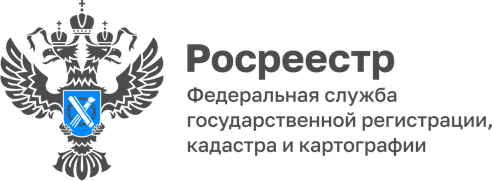 16.06.2022Защита квалификационных работ по земельно-имущественным отношениямЗаместитель руководителя Управления Росреестра по Республике Адыгея Эдуард Куиз принял участие в работе Государственной экзаменационной комиссии по защите выпускных квалификационных работ по специальности «Земельно-имущественные отношения». 14 июня 2022 года обучающиеся факультета среднего профессионального образования по специальности «Земельно-имущественные отношения» Адыгейского педагогического колледжа  им. Х. Андрухаева представили свои работы Государственной экзаменационной комиссии. Защита выпускной квалификационной работы – это обязательное испытание, которое включено в государственную итоговую аттестацию всех выпускников, завершающих обучение. Студенты показали высокий уровень знаний по специальности, продемонстрировали качественное выполнение выпускной квалификационной работы и уверенное владение материалом.«При приеме на работу к современным специалистам по земельно-имущественным отношениям работодатели предъявляют высокие профессиональные требования. Это – подготовленность к самостоятельному выполнению профессиональных обязанностей, умение оперативно анализировать обстоятельства различных ситуаций, а также умение применять действующее законодательство Российской Федерации. В сфере земельно-имущественных отношений, как и во многих других сферах деятельности, большое значение приобретают: личная ответственность за результаты своего труда, творческое отношение к выполнению своих обязанностей, оперативность в принятии самостоятельных решений профессиональных проблем, мобильное реагирование на нестандартные ситуации  и адекватная самооценка результатов своего труда. На мой взгляд, у сегодняшних выпускников все эти качества присутствуют», - отметил председатель государственной экзаменационной комиссии Эдуард Куиз. Поздравляем студентов с успешным завершением государственной итоговой аттестации! Желающим работать по специальности – удачного трудоустройства! Желающим продолжить обучение в системе высшего образования – удачи при поступлении!Материал подготовлен Управлением Росреестра по Республике Адыгея------------------------------------Контакты для СМИ: (8772)56-02-4801_upr@rosreestr.ruwww.rosreestr.gov.ru385000, Майкоп, ул. Краснооктябрьская, д. 44